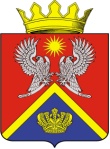 АДМИНИСТРАЦИЯ СУРОВИКИНСКОГОМУНИЦИПАЛЬНОГО РАЙОНАВОЛГОГРАДСКОЙ ОБЛАСТИПОСТАНОВЛЕНИЕ от                                           № О внесении изменений в муниципальную программуСуровикинского муниципального района«Развитие мер социальной поддержки отдельных категорий граждан на территории Суровикинского муниципального района Волгоградской области» В соответствии с Бюджетным кодексом Российской Федерации, Федеральным законом от 6 октября 2003 г. №131 – ФЗ «Об общих принципах организации местного самоуправления в Российской Федерации», Уставом Суровикинского муниципального района постановляю:       1. Внести в муниципальную программу Суровикинского муниципального района «Развитие мер социальной поддержки отдельных категорий граждан на территории Суровикинского муниципального района Волгоградской области» (далее – программа), утвержденную постановлением администрации Суровикинского муниципального района от 30.12.2016 № 1512 «Об утверждении муниципальной программы Суровикинского муниципального района «Развитие мер социальной поддержки отдельных категорий граждан на территории Суровикинского муниципального района Волгоградской области», следующие изменения:       а) в паспорте  программы позицию «Объемы и источники финансирования муниципальной программы» изложить в следующей	 редакции:        б) раздел  6   изложить в следующей редакции:«6.    Обоснование объема финансовых ресурсов, необходимых для реализации муниципальной  программыОбщий объем финансирования мероприятий муниципальной программы  составляет 48 299,669 тыс. рублей, в том числе:средства  областного бюджета -  42 084,750 тыс. рублей, в том числе:2017 г. — 12 315,576 тыс. рублей;2018 г. — 14 718,979 тыс. рублей;2019 г. — 15 050,195 тыс. рублей;средства бюджета района –   6 214,919 тыс. рублей, в том числе:2017 г. — 2 484,196 тыс. рублей;2018 г. — 1 914,538 тыс. рублей;2019 г. — 1 816,185 тыс. рублей.Мероприятия муниципальной программы и объемы её финансирования могут ежегодно уточняться при формировании проекта бюджета района на соответствующий финансовый год и плановый период.Ресурсное обеспечение представлено в приложении 3 к муниципальной программе.»;в)  приложение 2 к программе изложить в новой редакции согласно приложению 1 к настоящему постановлению;г)  приложение 3 к программе изложить в новой редакции согласно приложению 2 к настоящему постановлению.2. Постановление вступает в силу после его подписания, подлежит официальному опубликованию в общественно-политической газете Суровикинского района «Заря», размещению на официальном сайте администрации Суровикинского муниципального района в информационно-телекоммуникационной сети «Интернет»  и распространяет своё действие на правоотношения, возникшие с 1 января 2019 г.Глава Суровикинскогомуниципального района	                                                       И.В.ДмитриевРЕСУРСНОЕ ОБЕСПЕЧЕНИЕмуниципальной программы Суровикинского муниципального района за счет средств, привлеченных из различных источников финансирования, с распределением по главным распорядителям средств бюджета района»« Объемы и источники финансирования муниципальной программыОбщий объем финансирования муниципальной программы составляет48 299,669  тыс. рублей, в том числе по годам и источникам финансирования:средства  областного бюджета -   42 084,750 тыс.  рублей, в том числе:2017 г. — 12 315,576 тыс. рублей;2018 г. —  14 718,979 тыс. рублей;2019 г. —  15 050,195 тыс. рублей;средства бюджета района –  6 214,919 тыс.  рублей, в том числе:2017 г. — 2 484,196 тыс. рублей;2018 г. — 1 914,538 тыс. рублей;2019 г. — 1 816,185 тыс. рублей»;ПРИЛОЖЕНИЕ   2к постановлению администрации Суровикинского муниципального района  от                          № «ПРИЛОЖЕНИЕ 3к муниципальной программе Суровикинского муниципального района «Развитие мер социальной поддержки отдельных категорий граждан на территории Суровикинского муниципального района Волгоградской области»Наименование муниципальной программыГод реализацииНаименование ответственного исполнителя, соисполнителя муниципальной программыОбъемы и источники финансирования  (тыс.руб.)Объемы и источники финансирования  (тыс.руб.)Объемы и источники финансирования  (тыс.руб.)Объемы и источники финансирования  (тыс.руб.)Объемы и источники финансирования  (тыс.руб.)Наименование муниципальной программыГод реализацииНаименование ответственного исполнителя, соисполнителя муниципальной программывсегов том числев том числев том числев том числеНаименование муниципальной программыГод реализацииНаименование ответственного исполнителя, соисполнителя муниципальной программывсегофедеральный бюджетобластной бюджетместный бюджетвнебюджетные источники12345678Муниципальная программа Суровикинского муниципального района «Развитие мер социальной поддержки отдельных категорий граждан на территории Суровикинского муниципального района Волгоградской области» Отдел по предоставлению жилищных субсидий и социальной политике;МКУ «Централизованная бухгалтерия»;Отдел муниципальной службы и работы с кадрамиИтого по году реализации2017Отдел по предоставлению жилищных субсидий и социальной политике; МКУ «Централизованная бухгалтерия»;Отдел муниципальной службы и работы с кадрами14799,77212315,5762484,196Итого по году реализации2018Отдел по предоставлению жилищных субсидий и социальной политике;МКУ «Централизованная бухгалтерия»;Отдел муниципальной службы и работы с кадрами16 633,51714 718,9791914,538Итого по году реализации2019Отдел по предоставлению жилищных субсидий и социальной политике;МКУ «Централизованная бухгалтерия»;Отдел муниципальной службы и работы с кадрами14 501,10015 050,1951 816,185Итого по муниципальной программе48 299,66942 084,7506 214,919